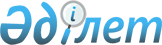 О взаимном признании электронной цифровой подписи для беспрепятственного доступа потенциальных поставщиков и поставщиков государств – членов Евразийского экономического союза к участию в государственных (муниципальных) закупках, проводимых в электронном форматеРаспоряжение Совета Евразийской экономической комиссии от 13 июля 2018 года № 19.
      Во исполнение пункта 1 статьи 28 и пункта 1 статьи 88 Договора о Евразийском экономическом союзе от 29 мая 2014 года, в целях обеспечения взаимного признания электронной цифровой подписи, изготовленной в соответствии с законодательством одного государства – члена Евразийского экономического союза, другими государствами – членами Евразийского экономического союза для беспрепятственного доступа потенциальных поставщиков и поставщиков государств – членов Евразийского экономического союза к участию в государственных (муниципальных) закупках, проводимых в электронном формате: 
      1. Коллегии Евразийской экономической комиссии совместно с государствами – членами Евразийского экономического союза до 1 сентября 2018 г. утвердить планы мероприятий, предусматривающие взаимное признание электронных цифровых подписей, изготовленных в соответствии с законодательством Республики Армения, Кыргызской Республики, Республикой Беларусь, Республикой Казахстан и Российской Федерацией исходя из готовности государств – членов Евразийского экономического союза. 
      При подготовке указанных планов мероприятий исходить из того, что в рамках Евразийского экономического союза продолжается работа по взаимному признанию электронной цифровой подписи, изготовленной в соответствии с законодательством одного государства – члена, всеми государствами – членами Евразийского экономического союза. 
      2. Настоящее распоряжение вступает в силу с даты его опубликования на официальном сайте Евразийского экономического союза. 
      Члены Совета Евразийской экономической комиссии: 
					© 2012. РГП на ПХВ «Институт законодательства и правовой информации Республики Казахстан» Министерства юстиции Республики Казахстан
				
От Республики
Армения

От Республики
Беларусь

От Республики
Казахстан

От Кыргызской
Республики

От Российской
Федерации

М. Григорян

В. Матюшевский

А. Мамин

Ж. Разаков

А. Силуанов
